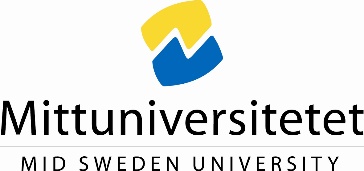 Course Syllabus:The Name of the Course, XX Credits (Översättning av svensk kursbenämning)General dataCode 	NNXXXNSubject/Main field	Xx alternatively XxCycle 	X cycle (X: GR=First, AV=Second, FO=Third)Orientation (Name)Progrexxive specialication	XCredits	XXAnswerable department	NnEstablished (Inrättad)	yyyy-mm-ddDate of change	yyyy-mm-ddValid from	yyyy-mm-ddAim (Syfte)Course objectives (Lärandemål)Knowledge and understanding (Kunskap och förståelse)Competence and skills (Färdighet och förmåga)Judgement and approach (Värderingsförmåga och förhållningssätt)Content (Innehåll)Course unit (Moment)Independent project (Självständigt arbete)Entry requirements (Behörighet)General/Specific entry requirements (Grundläggande/Särskild behörighet)Field-specific entry requirements (Områdesbehörighet)Exemption is/Exemptions are allowed from … (Undantag ges för…)Reduction from … (Sänkning från…)In addition … is/are required (Dessutom krävs…)Prior award of a X Degree (Innehar avlagd Xexamen)Selection rules and procedures (Urvalsregler)Teaching form (Undervisning)Examination form (Examination)Grading system (Betygsskala)Other information (Övrig information)Course reading (Litteratur)Required literature (Obligatorisk litteratur)Reference literature (Referenslitteratur)